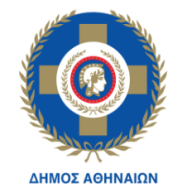 ΕΛΛΗΝΙΚΗ  ΔΗΜΟΚΡΑΤΙΑ            	ΝΟΜΟΣ ΑΤΤΙΚΗΣ                                                                             ΔΗΜΟΣ  ΑΘΗΝΑΙΩΝ                                                                             ΓΕΝΙΚΗ Δ/ΝΣΗ ΟΙΚΟΝΟΜΙΚΩΝΔ/ΝΣΗ ΠΡΟΜΗΘΕΙΩΝ ΚΑΙ ΑΠΟΘΗΚΩΝΤΜΗΜΑ  ΔΙΑΔΙΚΑΣΙΩΝ ΣΥΝΑΨΗΣ                                              ΔΗΜΟΣΙΩΝ ΣΥΜΒΑΣΕΩΝ         	ΕΝΤΥΠΟ ΟΙΚΟΝΟΜΙΚΗΣ ΠΡΟΣΦΟΡΑΣΟ υπογραφόμενος………………………………………………………………………………………….. με έδρα …………………….. ………………………………………………  Ταχ/κή Δ/νση ………………………….……………………… Τηλ. …….……………………,  email ……………………,   αφού έλαβα πλήρη γνώση των όρων της υπ’ αριθμ. …………. Διακήρυξης και των Παραρτημάτων αυτής, τους οποίους αποδέχομαι ανεπιφύλακτα, που αφορούν στην ηλεκτρονική διαδικασία σύναψης δημόσιας σύμβασης άνω των ορίων, για με τίτλο  «ΤΟΠΟΘΕΤΗΣΗ – ΕΚΤΟΠΟΘΕΤΗΣΗ ΕΟΡΤΑΣΤΙΚΟΥ ΣΤΟΛΙΣΜΟΥ ΤΗΣ ΠΟΛΗΣ ΕΤΩΝ 2022 - 2024»,προσφέρω την παρακάτω τιμή για τις ακόλουθες εργασίες:Ημερομηνία:...................                       Υπογραφή & Σφραγίδα                         Για τον οικονομικό φορέαΥΠΗΡΕΣΙΑ 1. ΤΟΠΟΘΕΤΗΣΗΥΠΗΡΕΣΙΑ 1. ΤΟΠΟΘΕΤΗΣΗΥΠΗΡΕΣΙΑ 1. ΤΟΠΟΘΕΤΗΣΗΥΠΗΡΕΣΙΑ 1. ΤΟΠΟΘΕΤΗΣΗΥΠΗΡΕΣΙΑ 1. ΤΟΠΟΘΕΤΗΣΗΥΠΗΡΕΣΙΑ 1. ΤΟΠΟΘΕΤΗΣΗΥΠΗΡΕΣΙΑ 1. ΤΟΠΟΘΕΤΗΣΗΥΠΗΡΕΣΙΑ 1. ΤΟΠΟΘΕΤΗΣΗΑ/ΑΕΙΔΟΣΑ.Τ.ΜΟΝ. ΜΕΤΡ.ΠΟΣΟΤ.ΤΙΜΗ ΜΟΝΑΔΑΣ(€)ΜΕΡΙΚΟ ΣΥΝΟΛΟ 1ου ΕΤΟΥΣ (€)ΜΕΡΙΚΟ ΣΥΝΟΛΟ 2 ΕΤΩΝ (€)1ΕΠΙΣΤΗΛΑ ΜΕΓΑΛΑ1Τεμ.1.7002ΕΠΙΣΤΗΛΑ ΜΙΚΡΑ2Τεμ.1.7003ΑΝΑΡΤΩΜΕΝΑ  ΜΕΓΑΛΑ3Τεμ.1.0174ΑΝΑΡΤΩΜΕΝΑ  ΜΙΚΡΑ4Τεμ.3675ΓΙΡΛΑΝΤΑ ΨΕΙΡΑ (σε τεμάχια των 10m)5Τεμ.8.3006ΦΩΤΟΣΩΛΗΝΑΣ6Τεμ.2.00073D ΚΑΤΑΣΚΕΥΕΣ ΕΩΣ 4m7Τεμ.1083D ΚΑΤΑΣΚΕΥΕΣ ΕΩΣ 8m8Τεμ.3393D ΚΑΤΑΣΚΕΥΕΣ ΕΩΣ 13m9Τεμ.410ΣΥΝΔΕΣΕΙΣ ΕΠΙΣΤΗΛΩΝ ΣΤΟΛΙΔΙΩΝ ΚΑΙ ΦΩΤΟΣΩΛΗΝΩΝ10Τεμ.5.40011ΣΥΝΔΕΣΕΙΣ ΕΝΑΕΡΙΩΝ ΣΤΟΛΙΔΙΩΝ .11Τεμ.50112ΣΤΟΛΙΣΜΟΣ ΧΡΙΣΤΟΥΓΕΝΝΙΑΤΙΚΟΥ ΔΕΝΤΡΟΥ12Τεμ.113ΣΤΟΛΙΣΜΟΣ ΔΗΜΟΤΙΚΩΝ ΚΤΗΡΙΩΝ13Τεμ.314ΜΙΚΡΟΫΛΙΚΑ (Ασφαλειοθήκες τύπου κλέμας, κλπ)14Τεμ.5.00015ΜΙΚΡΟΫΛΙΚΑ ΔΕΝΤΡΩΝ15Τεμ.150ΜΕΡΙΚΟ ΣΥΝΟΛΟ ΥΠΗΡΕΣΙΑΣ 1.ΜΕΡΙΚΟ ΣΥΝΟΛΟ ΥΠΗΡΕΣΙΑΣ 1.ΜΕΡΙΚΟ ΣΥΝΟΛΟ ΥΠΗΡΕΣΙΑΣ 1.ΜΕΡΙΚΟ ΣΥΝΟΛΟ ΥΠΗΡΕΣΙΑΣ 1.ΜΕΡΙΚΟ ΣΥΝΟΛΟ ΥΠΗΡΕΣΙΑΣ 1.ΜΕΡΙΚΟ ΣΥΝΟΛΟ ΥΠΗΡΕΣΙΑΣ 1.ΜΕΡΙΚΟ ΣΥΝΟΛΟ ΥΠΗΡΕΣΙΑΣ 1.Φ.Π.Α. 24 %Φ.Π.Α. 24 %Φ.Π.Α. 24 %Φ.Π.Α. 24 %Φ.Π.Α. 24 %Φ.Π.Α. 24 %Φ.Π.Α. 24 %ΓΕΝΙΚΟ ΣΥΝΟΛΟ ΥΠΗΡΕΣΙΑΣ 1. ΓΕΝΙΚΟ ΣΥΝΟΛΟ ΥΠΗΡΕΣΙΑΣ 1. ΓΕΝΙΚΟ ΣΥΝΟΛΟ ΥΠΗΡΕΣΙΑΣ 1. ΓΕΝΙΚΟ ΣΥΝΟΛΟ ΥΠΗΡΕΣΙΑΣ 1. ΓΕΝΙΚΟ ΣΥΝΟΛΟ ΥΠΗΡΕΣΙΑΣ 1. ΓΕΝΙΚΟ ΣΥΝΟΛΟ ΥΠΗΡΕΣΙΑΣ 1. ΓΕΝΙΚΟ ΣΥΝΟΛΟ ΥΠΗΡΕΣΙΑΣ 1. ΥΠΗΡΕΣΙΑ  2. ΕΚΤΟΠΟΘΕΤΗΣΗΥΠΗΡΕΣΙΑ  2. ΕΚΤΟΠΟΘΕΤΗΣΗΥΠΗΡΕΣΙΑ  2. ΕΚΤΟΠΟΘΕΤΗΣΗΥΠΗΡΕΣΙΑ  2. ΕΚΤΟΠΟΘΕΤΗΣΗΥΠΗΡΕΣΙΑ  2. ΕΚΤΟΠΟΘΕΤΗΣΗΥΠΗΡΕΣΙΑ  2. ΕΚΤΟΠΟΘΕΤΗΣΗΥΠΗΡΕΣΙΑ  2. ΕΚΤΟΠΟΘΕΤΗΣΗΥΠΗΡΕΣΙΑ  2. ΕΚΤΟΠΟΘΕΤΗΣΗΑ/ΑΕΙΔΟΣΑ.Τ.ΜΟΝ. ΜΕΤΡ.ΠΟΣΟΤΤΙΜΗ ΜΟΝΑΔΑΣ(€)ΜΕΡΙΚΟ ΣΥΝΟΛΟ 1ου ΕΤΟΥΣ (€)ΜΕΡΙΚΟ ΣΥΝΟΛΟ 2 ΕΤΩΝ (€)1ΕΠΙΣΤΗΛΑ ΜΕΓΑΛΑ1Τεμ.1.7002ΕΠΙΣΤΗΛΑ ΜΙΚΡΑ2Τεμ.1.7003ΑΝΑΡΤΩΜΕΝΑ  ΜΕΓΑΛΑ3Τεμ.1.0174ΑΝΑΡΤΩΜΕΝΑ  ΜΙΚΡΑ4Τεμ.3675ΓΙΡΛΑΝΤΑ ΨΕΙΡΑ (σε τεμάχια των 10m)5Τεμ.8.3006ΦΩΤΟΣΩΛΗΝΑΣ6Τεμ.2.00073D ΚΑΤΑΣΚΕΥΕΣ ΕΩΣ 4m7Τεμ.1083D ΚΑΤΑΣΚΕΥΕΣ ΕΩΣ 8m8Τεμ.2793D ΚΑΤΑΣΚΕΥΕΣ ΕΩΣ 13m9Τεμ.410ΑΠΟΣΥΝΔΕΣΕΙΣ ΕΠΙΣΤΗΛΩΝ ΣΤΟΛΙΔΙΩΝ ΚΑΙ ΦΩΤΟΣΩΛΗΝΩΝ10Τεμ.5.40011ΑΠΟΣΥΝΔΕΣΕΙΣ ΕΝΑΕΡΙΩΝ ΣΤΟΛΙΔΙΩΝ 11Τεμ.50112ΑΠΟΣΤΟΛΙΣΜΟΣ ΧΡΙΣΤΟΥΓΕΝΝΙΑΤΙΚΟΥ ΔΕΝΤΡΟΥ12Τεμ.113ΑΠΟΣΤΟΛΙΣΜΟΣ ΔΗΜΟΤΙΚΩΝ ΚΤΗΡΙΩΝ13Τεμ.3ΜΕΡΙΚΟ ΣΥΝΟΛΟ ΥΠΗΡΕΣΙΑΣ 2.ΜΕΡΙΚΟ ΣΥΝΟΛΟ ΥΠΗΡΕΣΙΑΣ 2.ΜΕΡΙΚΟ ΣΥΝΟΛΟ ΥΠΗΡΕΣΙΑΣ 2.ΜΕΡΙΚΟ ΣΥΝΟΛΟ ΥΠΗΡΕΣΙΑΣ 2.ΜΕΡΙΚΟ ΣΥΝΟΛΟ ΥΠΗΡΕΣΙΑΣ 2.ΜΕΡΙΚΟ ΣΥΝΟΛΟ ΥΠΗΡΕΣΙΑΣ 2.ΜΕΡΙΚΟ ΣΥΝΟΛΟ ΥΠΗΡΕΣΙΑΣ 2.Φ.Π.Α. 24 %Φ.Π.Α. 24 %Φ.Π.Α. 24 %Φ.Π.Α. 24 %Φ.Π.Α. 24 %Φ.Π.Α. 24 %Φ.Π.Α. 24 %ΓΕΝΙΚΟ ΣΥΝΟΛΟ ΥΠΗΡΕΣΙΑΣ 2. ΓΕΝΙΚΟ ΣΥΝΟΛΟ ΥΠΗΡΕΣΙΑΣ 2. ΓΕΝΙΚΟ ΣΥΝΟΛΟ ΥΠΗΡΕΣΙΑΣ 2. ΓΕΝΙΚΟ ΣΥΝΟΛΟ ΥΠΗΡΕΣΙΑΣ 2. ΓΕΝΙΚΟ ΣΥΝΟΛΟ ΥΠΗΡΕΣΙΑΣ 2. ΓΕΝΙΚΟ ΣΥΝΟΛΟ ΥΠΗΡΕΣΙΑΣ 2. ΓΕΝΙΚΟ ΣΥΝΟΛΟ ΥΠΗΡΕΣΙΑΣ 2. ΣΥΝΟΛΟ ΥΠΗΡΕΣΙΩΝ 1 + 2ΣΥΝΟΛΟ ΥΠΗΡΕΣΙΩΝ 1 + 2ΣΥΝΟΛΟ ΥΠΗΡΕΣΙΩΝ 1 + 2ΣΥΝΟΛΟ ΥΠΗΡΕΣΙΩΝ 1 + 2ΣΥΝΟΛΟ ΥΠΗΡΕΣΙΩΝ 1 + 2ΣΥΝΟΛΟ ΥΠΗΡΕΣΙΩΝ 1 + 2ΣΥΝΟΛΟ ΥΠΗΡΕΣΙΩΝ 1 + 2Φ.Π.Α. 24 %Φ.Π.Α. 24 %Φ.Π.Α. 24 %Φ.Π.Α. 24 %Φ.Π.Α. 24 %Φ.Π.Α. 24 %Φ.Π.Α. 24 %ΓΕΝΙΚΟ ΣΥΝΟΛΟΓΕΝΙΚΟ ΣΥΝΟΛΟΓΕΝΙΚΟ ΣΥΝΟΛΟΓΕΝΙΚΟ ΣΥΝΟΛΟΓΕΝΙΚΟ ΣΥΝΟΛΟΓΕΝΙΚΟ ΣΥΝΟΛΟΓΕΝΙΚΟ ΣΥΝΟΛΟ